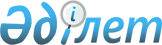 Об образовании избирательных участков на территории района Магжана Жумабаева Северо-Казахстанской области
					
			Утративший силу
			
			
		
					Решение акима района Магжана Жумабаева Северо-Казахстанской области от 28 декабря 2018 года № 20. Зарегистрировано Департаментом юстиции Северо-Казахстанской области 29 декабря 2018 года № 5117. Утратило силу решением акима района Магжана Жумабаева Северо-Казахстанской области от 11 октября 2019 года № 16
      Сноска. Утратило силу решением акима района Магжана Жумабаева Северо-Казахстанской области от 11.10.2019 № 16 (вводится в действие по истечении десяти календарных дней после дня его первого официального опубликования).
      В соответствии со статьей 23 Конституционного закона Республики Казахстан от 28 сентября 1995 года "О выборах в Республике Казахстан", аким района Магжана Жумабаева Северо-Казахстанской области РЕШИЛ:
      1. Образовать избирательные участки на территории района Магжана Жумабаева Северо-Казахстанской согласно приложения к настоящему решению.
      2. Признать утратившим силу решение акима района Магжана Жумабаева Северо-Казахстанской области от 23 ноября 2015 года № 27 "Об образовании избирательных участков для проведения голосования и подсчета голосов в районе Магжана Жумабаева Северо-Казахстанской области" (зарегистрировано в Реестре государственной регистрации нормативных правовых актов под № 3519, опубликовано 29 декабря 2015 года в информационно-правовой системе нормативных правовых актов Республики Казахстан "Әділет").
      3. Контроль за исполнением настоящего решения возложить на руководителя аппарата акима района Магжана Жумабаева Северо-Казахстанской области Шарипова А.С.
      4. Настоящее решение вводится в действие по истечении десяти календарных дней после дня его первого официального опубликования.
       "СОГЛАСОВАНО"
      Республика Казахстан
      Северо-Казахстанская область
      Магжана Жумабаева районная
      избирательная комиссия
      председатель
      В. Фиц _________
      "28" декабря 2018 года Избирательные участки, образованные на территории района Магжана Жумабаева Северо-Казахстанской области
      Избирательный участок № 200:
      место нахождения избирательного участка: город Булаево, улица Маяковского, 16, здание коммунального государственного учреждения "Булаевский комплекс школа-ясли-сад" района Магжана Жумабаева Северо-Казахстанской области;
      границы избирательного участка: город Булаево, улица Юбилейная, дома №: 1, 2, 3, 4, 5, 6, 7, 8, 9, 10, 11, 13, 15, 16, 17, 18, 19, 20, 21, 22, 23, 24, 25, 26, 27, 28, 30, улица Шоферская, дома №: 10, 12, 14, 18, 20, 24, 28, 32, 34, улица Пионерская, дома №: 15, 17, 19, 21, 23, 25, 27, 32, 34, 36, 38, 40, 42, 46, 48, 50, 52, улица Восточная, дома №: 1, 1Б, 1В, 5, 7, 9, 11, 15, 17, 19, 21; переулок Чехова, улицы: Деповская, Чехова, Московская, Маяковского, Островского, Молодежная, Тельмана, Линейная, Кирпичная, Попова, Олега Кошевого, Заводская, Шоссейная, Магжана Жумабаева, Водопроводная, проезд Олега Кошевого, проезд Заводской.
      Избирательный участок № 201:
      место нахождения избирательного участка: город Булаево, улица Комарова, 16, здание коммунального государственного учреждения "Булаевская средняя школа № 4" района Магжана Жумабаева Северо-Казахстанской области;
      границы избирательного участка: город Булаево, улица Шоферская, дома №: 1, 13, 15, 17, 19, 27, 33, 35; улица Пионерская, дома №: 1, 1А, 2, 2А, 2Б, 3, 4, 6, 7, 8, 9, 9Б, 10, 11, 11А, 13, 14, 16, 18, 18А, 20, 22, 22А, 22Б, 24, 26, 28, 30, улица Целинная, дома №: 29, 29Б, 31, 32, 35, 36, 37, 38, 39, 40, 42, 43, 45, 46, 47, 48, 49, 50, 51, 52, 53, 54, 60, 68, 70, 76, 78, улица Береговая, дома №: 78, 80, улица Абая Кунанбаева, дома №: 82, 86, улица Алии Молдагуловой, дома №: 65, 69, 71, улица Ыбырая Алтынсарина, дома №: 64, 69, улицы: Комарова, Южная, Спортивная, Школьная, Энергетиков, Мухтара Ауэзова, Ново-Целинная, Королева, проезд Королева, проезд Пионерский.
      Избирательный участок № 202:
      место нахождения избирательного участка: город Булаево, улица Сабита Муканова, 34, здание коммунального государственного учреждения "Школа-гимназия имени Батыр Баяна" города Булаево района Магжана Жумабаева Северо-Казахстанской области;
      границы избирательного участка: город Булаево, улица Юбилейная, дома №: 46, 54, 56, 58, 60, улица Целинная, дома №: 20, 21, 22, 23, 24, 25, 26, 27, 28, улица Береговая, дома № 36, 38, 39, 42, 40, 41, 45, 50, 52, 53, 55, 57, 58, 59, 60, 61, 62, 64, 65, 67, 69, 74, 75, 76, 77; улица Абая Кунанбаева, дома №: 33, 34, 35, 37, 38, 39, 42, 44, 45, 47, 48, 50, 53, 59, 60, 61, 65, 66, 69, 70, 71, 73, 74, 77, 78, улица Алии Молдагуловой, дома №: 33, 36, 38, 40, 41, 42, 46, 49, 51, 53, 57, 58, 59, 60, 62, 63, 64, 65, 66, 68, улица Ыбырая Алтынсарина, дома №: 27, 30, 31, 33, 35, 38, 41, 45, 46, 49, 52, 54, 56, 58, 59, 60, 62, 63, 65, 67, улица Батыр Баяна, дома №: 28, 31, 32, 33, 34, 35, 36, 38, 40, 41, 42, 44, 45, 47, 49, 50, 51, 53, 56, 59, 60, 61, 63, 64, 66, 68, 70, 75, 79, улица Чапаева, дома №: 27, 31, 33, 34, 39, 40, 41, 43, 45, 55, 57, 58, 59, 60, 61, 64, 65, улица Комсомольская, дома №: 21, 23, 24, 25, 27, 28, 29, 30, 33, 35, 36, 46, 49, 52, 53, 54, 55, улица Пятилетка, дома №: 16, 17, 21, 26, 27, 28, 29, 31, 36, 38, 39, 41, 45, 49, 53, 56, улица Тараса Шевченко, дома №: 16, 18, 22, 23, 25, 27, 28, 30, 36, 37, 38, 45, 46, 47, 49, 55, улица Ленинградская, дома №: 13, 15, 16, 17, 19, 20, 33, 35, 36, 37, 39, 43, 44, улица 1–Западная, дома №: 7, 8, 10, 11, 13, 18, 19, 25, 26, 29, 30, 33, 35, 38, 39, 40, 41, 43, улица 2–Западная, дома №: 5, 6, 7, 10, 11, 13, 18, 20, 21, 22, 23, 27, 30, 31, 32, 34, 37, 38, улицы: Гоголя, Маншук Маметовой, Чкалова, Жабаева, 3–Западная, Зеленая, Медиков, Луговая, Мира, Полевая, Новая, Тахира Мусаева, Никулина.
      Избирательный участок № 203:
      место нахождения избирательного участка: город Булаево, улица Целинная, 2, здание клуба товарищества с ограниченной ответственностью "Булаевский элеватор" (по согласованию);
      границы избирательного участка: город Булаево, улица Юбилейная, дома №: 32, 33, 33А, 34, 35, 37, 39, 41, улица Целинная, дома №: 3, 3А, 5, 6, 7, 9, 10, 11, 13, 15, 16, 17, 18, улица Восточная, дома №: 3, 3А, 6, 8, 10, 12, улица 1–Западная, дома №: 2, 4, улица 2–Западная, дома №: 1, 2, 4, улица Ленинградская, дома №: 2, 3, 4, 6, 7, 9, 9А, 14, 14А, улица Тараса Шевченко, дома №: 3, 6, 7, 9, 10, 11, 12, 15, 17, 19, 21, улица Пятилетка, дома №: 4, 5, 6, 7, 11, 12, 15, улица Комсомольская, дома №: 1, 8, 9, 12, 17, 18, улица Чапаева, дома №: 1, 3, 4, 12, 13, 17, 18, 19, 22, 24, улица Батыр Баяна, дома №: 1, 3, 4, 10, 11, 14, 27, улица Ыбырая Алтынсарина, дома №: 3, 4, 6, 7, 9, 21, 23, 26, улица Алии Молдагуловой, дома №: 8, 15, 16, 18, 26, 28, 30, 32, улица Абая Кунанбаева, дома №: 1, 5, 6, 8, 10, 12, 14, 15, 23, 25, 29, 30, 32, улица Береговая, дома №: 5, 6, 9, 10, 15, 16, 19, 22, 25, 27, 32, 35, улицы: Семена Киреева, Пушкина, Первомайская, Сабита Муканова, Вокзальная, Элеваторная, Рабочая, Озерная, Лихачева, Карима Сутюшева, Привокзальная площадь, переулок Элеваторный, проезд Элеваторный
      Избирательный участок № 204:
      место нахождения избирательного участка: город Булаево, улица Строительная, 36, здание коммунального государственного учреждения "Колледж профессиональной подготовки и сервиса акимата Северо-Казахстанской области Министерства образования и науки Республики Казахстан" (по согласованию);
      границы избирательного участка: город Булаево, улица Мичурина, дома №: 3, 5, 7, 9, 13, 21, 23, 25, 33, 35, 41, улица Привокзальная, дома №: 26, 28, 30, 32, 34, 111, 113, 117, 119, 121, 123, 127, 129, 131, 135, 137, 139, 141, 145, 147, 149, 155, 157, 159, 165, 167, улица Садовая, дома №: 78, 82, 86, 90, 92, 93, 95, 97, 98, 99, 100, 101, 102, 107, 109, 110, 111, 112, 113, 114, 115, 116, 117, 119, 121, 122, 123, 124, 125, 126, 128, 130, 133, 134, 135, 143, 147, 149, 151, 153, улица Степная, дома №: 74, 78, 80, 81, 83, 84, 85, 86, 88, 89, 90, 91, 93, 94, 96, 97, 99, 100, 103, 105, 107, 108, 110, 111, 112, 113, 116, 117, 118, 119, 120, 121, 122, 123, 124, 125, 127, 129, 133, 135, 137, 139, 141, улица Буденного, дома №: 86, 88, 90, 92, 94, 96, 98, 100, 102, 108, 112, 114, 115, 116, 117, 119, 120, 121, 122, 123, 124, 125, 127, 128, 130, 131, 132, 133, 134, 136, 137, 139, 141, 143, 145, 147, 149, 151, 153, 155, 157, 159, 161, 167, 169, улица Старо–Лесная, дома №: 98, 104, 106, 107, 108, 109, 111, 112, 113, 114, 117, 120, 121, 122, 123, 124, 125, 127, 128, 129, 130, 131, 132, 134, 135, 138, 139, 141, 143, 147, улица Ново-Лесная, дома №: 70, 76, 78, 80, 89, 90, 91, 92, 93, 94, 99, 109, 111, 113, 115, 119, улица Северная, дома №: 50А, 56, улица Дорожная, дома №: 13, 15, 28, улицы: Урожайная, Шухова, Плеханова, Интернациональная, Панфилова, Строительная.
      Избирательный участок № 205:
      место нахождения избирательного участка: город Булаево, улица Буденного, 10, здание коммунального государственного учреждения "Булаевская средняя школа № 2" района Магжана Жумабаева Северо-Казахстанской области";
      границы избирательного участка: город Булаево, улица Привокзальная, дома №: 5, 6, 13, 15, 17, 21, 31, 35, 37, 39, 45, 51, 53, 55, 57, 61, 63, 69, 79, 83, 91, 97, 99, 101, 107, улица Мичурина, дома №: 4, 12, 18, 22, 24, 26, 30, 40, улица Садовая, дома №: 1, 2, 3, 4, 5, 7, 9, 11, 13, 14, 16, 17, 19, 20, 22, 23, 24, 26, 27, 29, 30, 31, 32, 34, 35, 36, 37, 39, 43, 44, 46, 45, 47, 50, 51, 52, 54, 55, 56, 57, 60, 61, 63, 64, 67, 69, 70, 71, 72, 73, 74, 75, 76, 77, 79, 81, 89, улица Степная, дома №: 1, 3, 4, 5, 7, 9, 10, 11, 12, 13, 14, 15, 16, 17, 18, 19, 20, 21, 22, 23, 25, 28, 29, 30, 31, 32, 34, 35, 36, 39, 41, 43, 44, 45, 47, 48, 50, 51, 53, 55, 56, 57, 59, 60, 62, 64, 66, 68, 70, 72, 75, улица Буденного, дома №: 6, 11, 13, 14, 17, 20, 21, 22, 23, 24, 25, 26, 28, 29, 31, 32, 33, 34, 35, 37, 38, 39, 40, 44, 46, 47, 50, 51, 54, 56, 57, 58, 59, 60, 62, 63, 64, 66, 68, 70, 71, 72, 73, 74, 75, 76, 77, 78, 79, 80, 81, 83, 84, 87, 89, 91, 95, 97, 103, 105, 109, 111, улица Старо-Лесная, дома №: 5, 6, 7, 8, 13, 18, 22, 23, 24, 25, 26, 32, 33, 36, 39, 42, 44, 46, 47, 48, 49, 51, 53, 55, 56, 57, 58, 59, 61, 62, 64, 65, 66, 67, 68, 69, 71, 72, 73, 75, 77, 78, 79, 80, 81, 83, 85, 87, 88, 91, 93, 95, 97, 101, 103, 105, улица Ново-Лесная, дома №: 1, 1А, 3, 5, 6, 7, 9, 10, 11, 13, 14, 15, 16, 17, 18, 19, 21, 24, 30, 31, 34, 35, 36, 38, 40, 41, 42, 44, 45, 46, 47, 48, 49, 50, 52, 54, 55, 56, 57, 61, 63, 64, 65, 67, 69, 75, 79, 81, 83, 85, 87, улица Северная, дома №: 1, 1А, 1В, 1Д, 4, 5, 6, 7, 7А, 8, 9, 11, 12, 13, 15, 16, 17, 18, 19, 20, 21, 22, 23, 25, 26, 27, 28, 29, 30, 31, 33, 34, 36, 40, 42, 46, 48, улица Дорожная, дома №: 1, 1Б, 1В, 1Г, 1Д, 2, 2А, 3, 4, 5, 6, 6А, 7, 8, 9, 10, 11, 12, 14, 16, 18, 20, 22, 24, 26, улицы: Кутузова, Суворова, Шокана Уалиханова, Горького, Толстого, Столбовая, Лермонтова, Сенная, Амангельды, Некрасова, переулок Школьный.
      Избирательный участок № 206:
      место нахождения избирательного участка: город Булаево, улица Нефтеплощадка, 15, помещение медицинского пункта (по согласованию);
      границы избирательного участка: город Булаево, улица Нефтеплощадка, улица Заготскот.
      Избирательный участок № 207:
      место нахождения избирательного участка: село Медвежка, улица Школьная, 19, здание коммунального государственного учреждения "Медвежинская средняя школа" района Магжана Жумабаева Северо-Казахстанской области;
      границы избирательного участка: село Медвежка.
      Избирательный участок № 208:
      место нахождения избирательного участка: село Полтавка, улица Тахира Мусаева, 25А, здание коммунального государственного учреждения "Полтавская средняя школа" района Магжана Жумабаева Северо-Казахстанской области;
      границы избирательного участка: село Полтавка.
      Избирательный участок № 209:
      место нахождения избирательного участка: село Хлеборобное, улица Мира, 12, здание коммунального государственного учреждения "Хлеборобная основная школа" района Магжана Жумабаева Северо-Казахстанской области;
      границы избирательного участка: село Хлеборобное.
      Избирательный участок № 210:
      место нахождения избирательного участка: село Александровка, улица Шокана Уалиханова, 2А, здание коммунального государственного учреждения "Александровская основная школа" района Магжана Жумабаева Северо-Казахстанской области;
      границы избирательного участка: село Александровка, село Алуа.
      Избирательный участок № 211:
      место нахождения избирательного участка: село Бастомар, 5 улица, 20, здание коммунального государственного учреждения "Бастомарская средняя школа" района Магжана Жумабаева Северо-Казахстанской области;
      границы избирательного участка: село Бастомар, село Екатериновка.
      Избирательный участок № 212:
      место нахождения избирательного участка: село Возвышенка, улица Магжана Жумабаева, 34, здание Возвышенского Дома культуры;
      границы избирательного участка: село Возвышенка, улица Магжана Жумабаева (нечетная сторона), улица Ворошилова (нечетная сторона), улицы: Ч. Валиханова, Шаталова, Королева, Гагарина, Степная, Советская, Строительная, Рабочая, Озерная, Чапаева, Садовая, Ленина, Октябрьская, Кирова, Первомайская, Школьная, Восточная, улица Калинина, дома №: 1, 2, 3, 4, 5, 6, 7, 8, 9, 10, 11, 13, 15, 17, 19, 21, 23, улица Южная, дома №: 2, 4, 6, 7, 8, 9, 10, 11, 12, 13, 14, 15, 16, 17, 18, 19, 20, 21, 22, 23, 25, переулок Королева.
      Избирательный участок № 213:
      место нахождения избирательного участка: село Возвышенка, улица Промышленная, 1, здание офиса товарищества с ограниченной ответственностью "Агрофирма Майбалык" (по согласованию);
      границы избирательного участка: село Возвышенка, улица Магжана Жумабаева (четная сторона), улица Ворошилова (четная сторона), улицы: Юбилейная, Водников, Свердлова, Энергетиков, Западная, Береговая, Мира, Молодежная, Интернациональная, Чкалова, Целинная, Промышленная, Абая, улица Калинина, дома №: 12, 14, 16, 25, 27, 29, 31, 33, 35, 37, 39, 41, 43, 45, 47, 49, 51, 53, 55, 57, улица Южная, дома №: 24, 26, 28, 29, 30, 31, 32, 33, 34, 35, 36, 37, 38, 39, 40, 41, 42, 43, 44, 45, 46, 47, 48, 49, 50, 51, 52, 53, 54, 55, 56, 58, 60, 62, 64, 66, 68, село Изобильное, село Малая Возвышенка.
      Избирательный участок № 214:
      место нахождения избирательного участка: село Золотая Нива, улица Школьная, 10, здание коммунального государственного учреждения "Золотонивская основная школа" района Магжана Жумабаева Северо-Казахстанской области;
      границы избирательного участка: село Золотая Нива.
      Избирательный участок № 215:
      место нахождения избирательного участка: село Караганды, улица Школьная, 1, здание коммунального государственного учреждения "Карагандинская средняя школа" района Магжана Жумабаева Северо-Казахстанской области;
      границы избирательного участка: село Караганды.
      Избирательный участок № 216:
      место нахождения избирательного участка: село Каракога, улица Магжана Жумабаева, 1, здание коммунального государственного учреждения "Карагугинская средняя школа" района Магжана Жумабаева Северо-Казахстанской области;
      границы избирательного участка: село Каракога.
      Избирательный участок № 217:
      место нахождения избирательного участка: село Чистое, улица Школьная, 8, здание коммунального государственного учреждения "Чистянская начальная школа" района Магжана Жумабаева Северо-Казахстанской области;
      границы избирательного участка: село Чистое.
      Избирательный участок № 218:
      место нахождения избирательного участка: село Образец, улица Школьная, 2, здание центра досуга населения крестьянско-фермерского хозяйства Жигалова "Карагугинское" (по согласованию);
      границы избирательного участка: село Образец.
      Избирательный участок № 219:
      место нахождения избирательного участка: село Ногайбай, улица Ногайбай, 31, здание центра досуга населения товарищества с ограниченной ответственностью "Ногайбай" (по согласованию);
      границы избирательного участка: село Ногайбай.
      Избирательный участок № 220:
      место нахождения избирательного участка: село Конюхово, улица Центральная, 25, здание коммунального государственного учреждения "Конюховская основная школа" района Магжана Жумабаева Северо-Казахстанской области;
      границы избирательного участка: село Конюхово, село Камышлово, село Барашки.
      Избирательный участок № 221:
      место нахождения избирательного участка: село Куломзино, 2 улица, 20, здание коммунального государственного учреждения "Куломзинская начальная школа" района Магжана Жумабаева Северо-Казахстанской области;
      границы избирательного участка: село Куломзино.
      Избирательный участок № 222:
      место нахождения избирательного участка: село Лебяжье, улица Школьная, 8, здание коммунального государственного учреждения "Лебяжинская средняя школа" района Магжана Жумабаева Северо-Казахстанской области;
      границы избирательного участка: село Лебяжье, село Круглое.
      Избирательный участок № 223:
      место нахождения избирательного участка: село Куралай, улица Орталык, 29, здание коммунального государственного учреждения "Красно-Казахстанская неполная средняя школа" района Магжана Жумабаева Северо-Казахстанской области;
      границы избирательного участка: село Куралай.
      Избирательный участок № 224:
      место нахождения избирательного участка: село Жастар, улица Мира, 3, здание коммунального государственного учреждения "Молодежная неполная средняя школа" района Магжана Жумабаева Северо-Казахстанской области;
      границы избирательного участка: село Молодежное.
      Избирательный участок № 225:
      место нахождения избирательного участка: село Сарытомар, улица Клубная, 2, здание Сартомарского Дома культуры;
      границы избирательного участка: село Сарытомар.
      Избирательный участок № 226:
      место нахождения избирательного участка: село Молодогвардейское, улица Школьная, 2, здание коммунального государственного учреждения "Молодогвардейская средняя школа" района Магжана Жумабаева Северо-Казахстанской области;
      границы избирательного участка: село Молодогвардейское.
      Избирательный участок № 227:
      место нахождения избирательного участка: село Надежка, улица Ново-Лесная, 41, здание Надеждинского Дома культуры;
      границы избирательного участка: село Надежка.
      Избирательный участок № 228:
      место нахождения избирательного участка: село Дюсеке, 1 улица, 18, здание коммунального государственного учреждения "Дюсекенская начальная школа" района Магжана Жумабаева Северо-Казахстанской области;
      границы избирательного участка: село Дюсеке.
      Избирательный участок № 229:
      место нахождения избирательного участка: село Еремеевка, 1 улица, 13, здание коммунального государственного учреждения "Еремеевская начальная школа" района Магжана Жумабаева Северо-Казахстанской области;
      границы избирательного участка: село Еремеевка.
      Избирательный участок № 230:
      место нахождения избирательного участка: село Бинаш, 2 улица, 27, здание коммунального государственного учреждения "Беняшская начальная школа" района Магжана Жумабаева Северо-Казахстанской области;
      границы избирательного участка: село Бинаш.
      Избирательный участок № 231:
      место нахождения избирательного участка: село Гаврино, улица Центральная, 14, бывшее здание коммунального государственного учреждения "Гавринская начальная школа" района Магжана Жумабаева Северо-Казахстанской области;
      границы избирательного участка: село Гаврино.
      Избирательный участок № 232:
      место нахождения избирательного участка: село Октябрьское, 2 улица, 4, здание коммунального государственного учреждения "Октябрьская средняя школа" района Магжана Жумабаева Северо-Казахстанской области;
      границы избирательного участка: село Октябрьское, село Суворовка, село Зарослое.
      Избирательный участок № 233:
      место нахождения избирательного участка: село Хлебороб, 3 улица, 1, здание коммунального государственного учреждения "Хлеборобовская неполная средняя школа" района Магжана Жумабаева Северо-Казахстанской области;
      границы избирательного участка: село Хлебороб, село Мичурино.
      Избирательный участок № 234:
      место нахождения избирательного участка: село Писаревка, 4 улица, 29, здание коммунального государственного учреждения "Писаревская средняя школа" района Магжана Жумабаева Северо-Казахстанской области;
      границы избирательного участка: село Писаревка.
      Избирательный участок № 235:
      место нахождения избирательного участка: село Веселовка, 3 улица, 10, здание медицинского пункта (по согласованию);
      границы избирательного участка: село Веселовка.
      Избирательный участок № 236:
      место нахождения избирательного участка: село Полудино, улица Ленина, 59, здание Полудинского Дома культуры;
      границы избирательного участка: село Полудино, улицы: 8 Марта, Амангельды, Бондаревой, Буденного, Гагарина, Дзержинского, Жамбыла, К. Маркса, Кирова, Коммунистическая, Комсомольская, Лермонтова, Маяковского, Мира, Молодогвардейская, Новая, Октябрьская, Панфилова, Победы, С. Муканова, Советская, Фадеева, Ш. Руставелли, Шаталова, Чкалова, Матросова, 1 Мая, Комсомольская, Калинина, улица Ленина, дома №: 44, 50, 52, 53, 54, 56, 58, 61, 65, 66, 68, 69, 73, 76, 78, 79, 80, 81, 82, 85, 86, 87, 89, 91, 95, 99, 106, 110, 113, 114, 132, село Скворцовка.
      Избирательный участок № 237:
      место нахождения избирательного участка: станция Ярмы, улица Чапаева, 5, здание табельного участка "Петропавловское отделение Южно-Уральской железной дороги" - филиал открытого акционерного общества "Российские железные дороги" (по согласованию);
      границы избирательного участка: село Полудино, улицы: Чапаева, Куйбышева, Лесная, Крупской, улица Ленина, дома №: 1, 2, 5, 6, 8, 10, 13, 14, 15, 19, 20, 21, 23, 26, 29, 30, 31, 32, 34, 35, 36, 37, 38, 40, 41, 42, 43, 47.
      Избирательный участок № 238:
      место нахождения избирательного участка: село Ганькино, 6 улица, 6, здание коммунального государственного учреждения "Ганькинская неполная средняя школа" района Магжана Жумабаева Северо-Казахстанской области;
      границы избирательного участка: село Ганькино.
      Избирательный участок № 239:
      место нахождения избирательного участка: станция Ганькино, 2 улица, 27Б, здание табельного участка "Петропавловское отделение Южно-Уральской железной дороги" - филиал открытого акционерного общества "Российские железные дороги" (по согласованию);
      границы избирательного участка: село Ганькино, в границах улиц № 1 с южной стороны железнодорожного полотна станции Ганькино, № 2 с северной стороны железнодорожного полотна станции Ганькино.
      Избирательный участок № 240:
      место нахождения избирательного участка: село Советское, улица Октябрьская, 21, здание коммунального государственного учреждения "Советская средняя школа" района Магжана Жумабаева Северо-Казахстанской области;
      границы избирательного участка: село Советское.
      Избирательный участок № 241:
      место нахождения избирательного участка: село Придорожное, улица Школьная, 33, здание коммунального государственного учреждения "Придорожная неполная средняя школа" района Магжана Жумабаева Северо-Казахстанской области;
      границы избирательного участка: село Придорожное.
      Избирательный участок № 242:
      место нахождения избирательного участка: село Майбалык, улица Степная, 10А, здание коммунального государственного учреждения "Майбалыкская основная школа" района Магжана Жумабаева Северо-Казахстанской области;
      границы избирательного участка: село Майбалык.
      Избирательный участок № 243:
      место нахождения избирательного участка: село Таманское, улица Школьная, 21, здание коммунального государственного учреждения "Таманский комплекс школа-ясли-сад" района Магжана Жумабаева Северо-Казахстанской области;
      границы избирательного участка: село Таманское, село Сейфолла.
      Избирательный участок № 244:
      место нахождения избирательного участка: село Пулеметовка, улица Центральная, 28, здание коммунального государственного учреждения "Пулеметовская начальная школа";
      границы избирательного участка: село Пулеметовка.
      Избирательный участок № 245:
      место нахождения избирательного участка: село Узынколь, 10 улица, 1, здание Узынкольского Дома культуры;
      границы избирательного участка: село Узынколь.
      Избирательный участок № 246:
      место нахождения избирательного участка: село Шандак, 3 улица, 6, здание медицинского пункта (по согласованию);
      границы избирательного участка: село Шандак.
      Избирательный участок № 247:
      место нахождения избирательного участка: село Косколь, 2 улица, 8, здание конторы товарищества с ограниченной ответственностью "Рика KZ" (по согласованию);
      границы избирательного участка: село Косколь.
      Избирательный участок № 248:
      место нахождения избирательного участка: село Успенка, улица Садовая, 26, здание Успенского Дома культуры;
      границы избирательного участка: село Успенка.
      Избирательный участок № 249:
      место нахождения избирательного участка: село Рощино, 1 улица, 5А, здание медицинского пункта (по согласованию);
      границы избирательного участка: село Рощино.
      Избирательный участок № 250:
      место нахождения избирательного участка: село Сулышок, 1 улица, 23, здание коммунального государственного учреждения "Енбекши-казахская неполная средняя школа" района Магжана Жумабаева Северо-Казахстанской области;
      границы избирательного участка: село Сулышок.
      Избирательный участок № 251:
      место нахождения избирательного участка: село Уваковское, 1 улица, 12, здание медицинского пункта (по согласованию);
      границы избирательного участка: село Уваковское, село Косколь.
      Избирательный участок № 252:
      место нахождения избирательного участка: село Байтерек, улица Молодежная, 16, здание коммунального государственного учреждения "Фурмановская средняя школа" района Магжана Жумабаева Северо-Казахстанской области;
      границы избирательного участка: село Байтерек, село Рявкино.
      Избирательный участок № 253:
      место нахождения избирательного участка: село Новый Быт, 1 улица, 17, здание медицинского пункта (по согласованию);
      границы избирательного участка: село Новый Быт.
      Избирательный участок № 254:
      место нахождения избирательного участка: село Новотроицкое, улица Центральная, 34, здание коммунального государственного учреждения "Колосовская неполная средняя школа" района Магжана Жумабаева Северо-Казахстанской области;
      границы избирательного участка: село Новотроицкое.
      Избирательный участок № 255:
      место нахождения избирательного участка: село Пролетарка, 2 улица, 1, здание коммунального государственного учреждения "Пролетарская средняя школа" района Магжана Жумабаева Северо-Казахстанской области;
      границы избирательного участка: село Пролетарка, село Тельман.
      Избирательный участок № 256:
      место нахождения избирательного участка: село Чистовское, улица Школьная, 1, здание коммунального государственного учреждения "Чистовская средняя школа" района Магжана Жумабаева Северо-Казахстанской области;
      границы избирательного участка: село Чистовское, село Урожайное.
      Избирательный участок № 257:
      место нахождения избирательного участка: село Тищенко, 2 улица, 1, здание центра досуга коммунального государственного учреждения "Аппарат акима Чистовского сельского округа района Магжана Жумабаева Северо-Казахстанской области";
      границы избирательного участка: село Тищенко, село Украинка.
					© 2012. РГП на ПХВ «Институт законодательства и правовой информации Республики Казахстан» Министерства юстиции Республики Казахстан
				
      Аким района 

К. Омаров
Приложение к решению акима района Магжана Жумабаева Северо-Казахстанской области от "__" декабря 2018 года № __